Squirrels Homework – 12.11.2021Maths 1. Please work out the answers to the number sentences below and use your ‘gator’ signs to make the statements correct: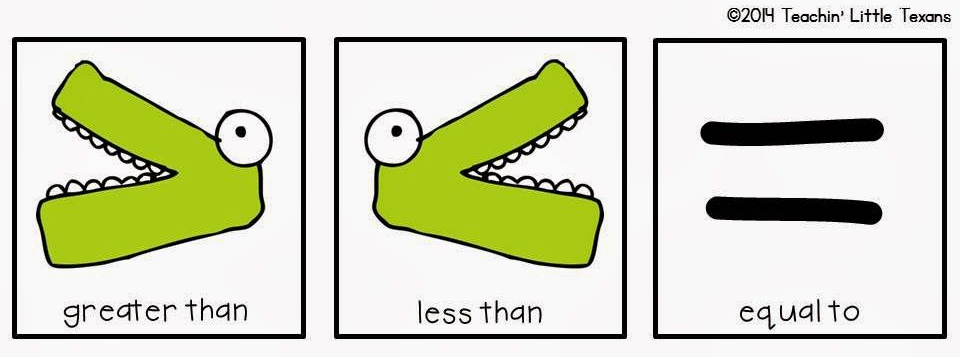 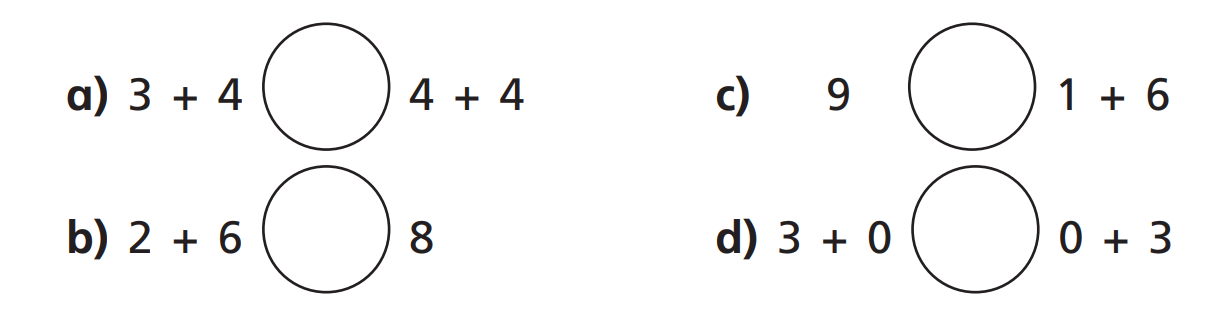 2. 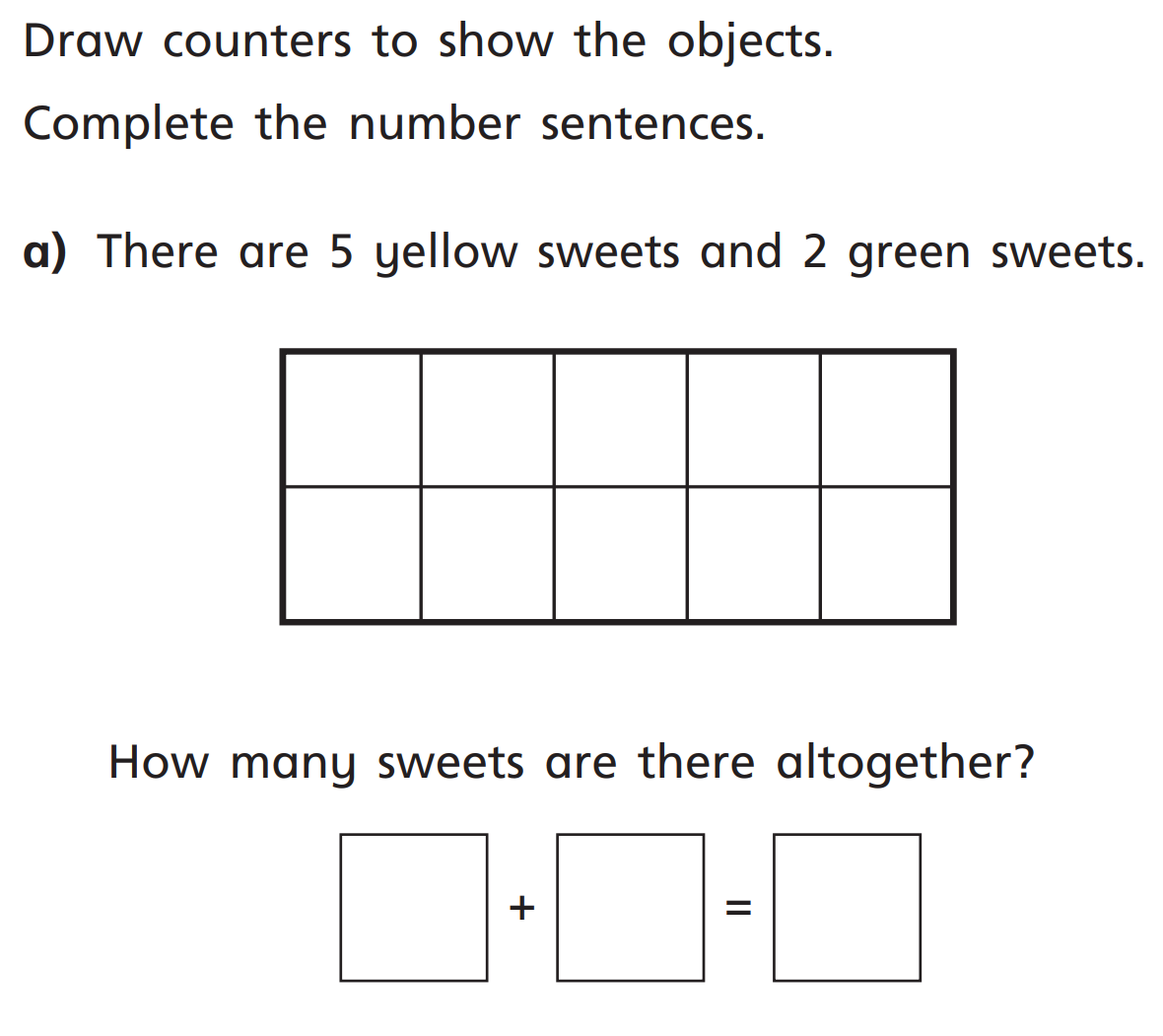 3. Mo has 4 sweets. 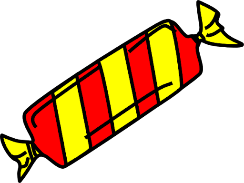 Sam gives him 3 more. 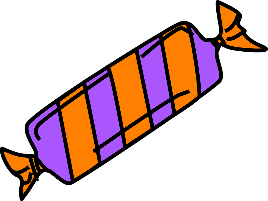 How many sweets does Mo have altogether?